Spoznávame históriu nášho národa trochu inak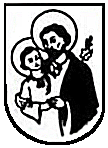 Žiaci 7. a 8. ročníka sa vybrali spoznávať našu národnú literatúru a históriu trochu inak – exkurziou do Martina. Ešte za tmy sme sa 29. 9. 2016 stretli na železničnej stanici v Hlohovci. Naša trasa viedla z Leopoldova cez Vrútky do cieľa – Martina, ktorý nás privítal zaliaty slnečnými lúčmi. 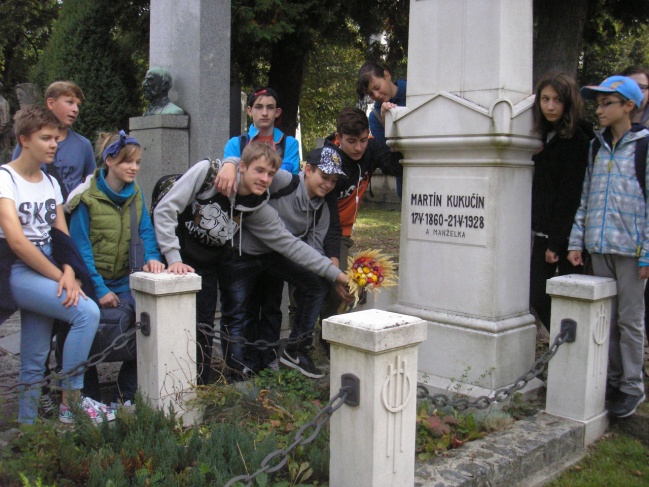 Našou prvou zastávkou bol Národný cintrorín – miesto posledného odpočinku mnohých významných osobností slovenského života. V roku 1967 bol vyhlásený za Národnú kultúrnu pamiatku. Každá trieda si vybrala jednu osobnosť, ktorú si uctila položením kytice na hrob. Siedmaci položili kvety na hrob Aničky Hurbanovej, rodenej Jurkovičovej – prvej slovenskej herečky a manželky Jozefa Miloslava Hurbana. Žiaci 8. ročníka významnému slovenskému spisovateľovi Martinovi Kukučínovi.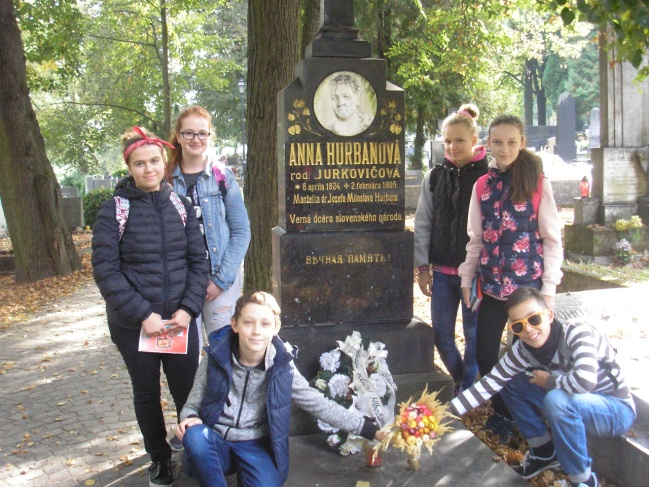 Z Národného cintorína sme sa presunuli do Literárneho múzea. Po usadení v Národnej dvorane nás zaujal gobelín, na ktorom bol text v hlaholike. Pani lektorka nám časť textu prečítala a mali sme možnosť počuť staroslovienčinu – reč našich predkov. Priblížila nám tiež okolnosti vzniku Matice slovenskej, dozvedeli sme sa o živote  J. Bottu, S. Chalúpku, A. Sládkoviča a iných. A aj to, že slovenčina Ľ. Štúra bola bez  ypsylonu. Z múzea sme sa zastavili na mieste, kde bolo vyhlásené Memoradnum slovenského národa. O pár metrov ďalej sa nachádza budova jedného z prvých slovenských gymnázií.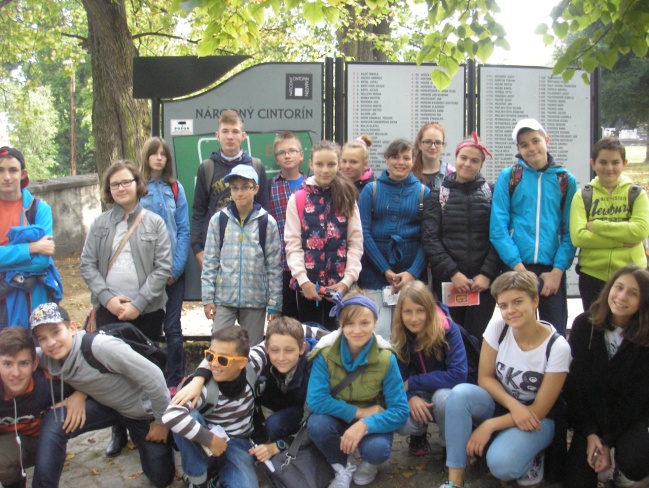 Počas presunov nám po meste Martin robila sprievodcu p. uč. Struková spoločne s p. uč. Királovou a p. uč. Dolnákovou. Upozorňovali nás na významné budovy, napr. Múzeum A. Kmeťa, Dom J. C. Hronského,  Slovenské komorné divadlo. 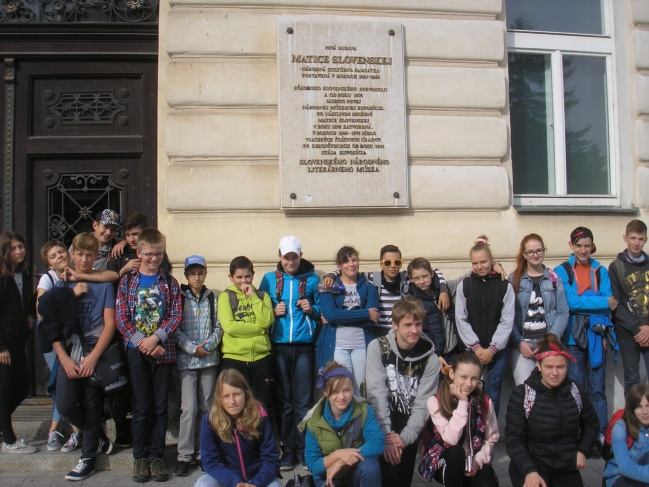 Do Hlohovca sme sa vrátili o hodinu neskôr, ako bol plánovaný príchod kvôli meškaniu vlaku. 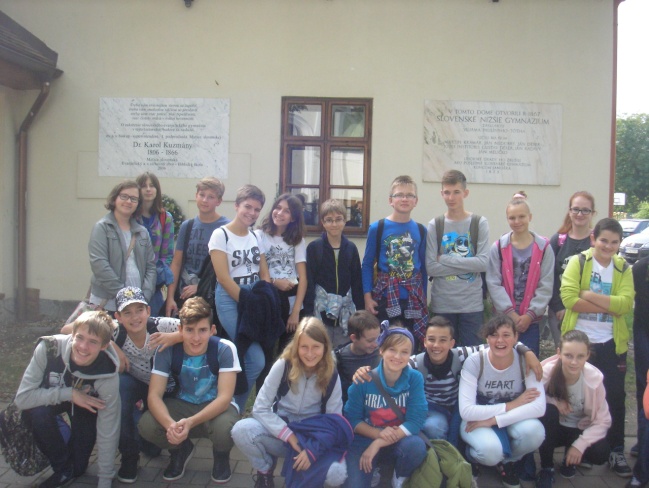 Exkurzia bola zaujímavá, obohatili sme si svoje vedomosti z dejepisu, slovenského jazyka aj geografie.